纺织服装学院学风建设管理制度纺织服装学院紧扣高校立德树人的根本任务，以贯彻落实教育部《关于深化本科教育教学改革全面提高人才培养质量的意见》为契机，根据《上海工程技术大学校园内学风督察制度》文件要求，立足专业、聚焦学业，多渠道、多层次、多形式、多举措扎实推进学风建设，促进学风建设常态化、长效化。“抓学风、正学风、树学风、促学风”，引导学生踔厉奋发，保障学生成长成才，营造良好的学习环境和学习氛围，提高人才综合素质，提升教育教学质量，为培养学生科研创新能力提供重要保障，培育堪当民族复兴重任的时代新人。一、制度内容（一）通过建立学风建设工作制度，成立督查工作队伍，明确督察工作职责，形成督查工作规范，建立定期督查，定期考核的工作要求；督察结果及时发布，对于督察过程中发现的问题追踪源头，按期整改；（二）深入实施学生“筑梦工程”，抓紧抓实学风建设。以学业规划教育为主线，以辅导员、班主任、学业导师队伍为主体，以考研工作为重点，举办“学霸笔记晒一晒”、学习沙龙、考研经验交流等活动，发挥学生榜样和典型作用，多措并举促进优良校风学风班风建设；（三）持续推进“朋辈互助学习工作站”建设。继续打造学业朋辈讲师队伍，联合导师、系主任以及专家学者对朋辈讲师进行培训指导，提高队伍的专业化，组织学业朋辈讲师面向学生开展系列学业辅导活动，形成网络朋辈教育工作体系，营造积极向上、你争我赶、公平竞争的学习氛围。二、工作机制（一）学风督察工作机制1.督察内容学风督察是对学院学生遵守校纪的情况进行督查、纠察。对学风和学生行为进行指导。（1） 巡视各教学点，检查带餐进教室情况和课堂秩序；（2）巡视各教学点，检查迟到、早退和抽查旷课等情况；（3）检查自修场所秩序，指导学生按要求自修；（4）检查制止学生间交往不文明举止的现象；2.督察员职责：（1）制止、劝阻违纪现象，指导学生规范行为；（2）记录发现的违纪情况和不规范行为；（3）处理能够当场处理的违纪事件；（4）向学院报告发现的违纪事件的具体情况；（5）及时反映、汇报严重事件；（6）反映、汇报工作情况，提出改进学风的建议。3.督查人员要深入教室、宿舍了解学生的思想、学习、生活状况，及时解决学风建设中存在的突出问题，对学生的不文明行为及违反疫情防控要求的行为，及时指出教育。督查组要认真履职尽责，严格督查，既要挖掘和树立一批好的典型，加强正面宣传，又要对督查中发现的问题，及时督促改进。4.督察工作规范性要求线下（1）督察时间：每月两周，随机安排（2）纺织服装学院线下学风督察记录表；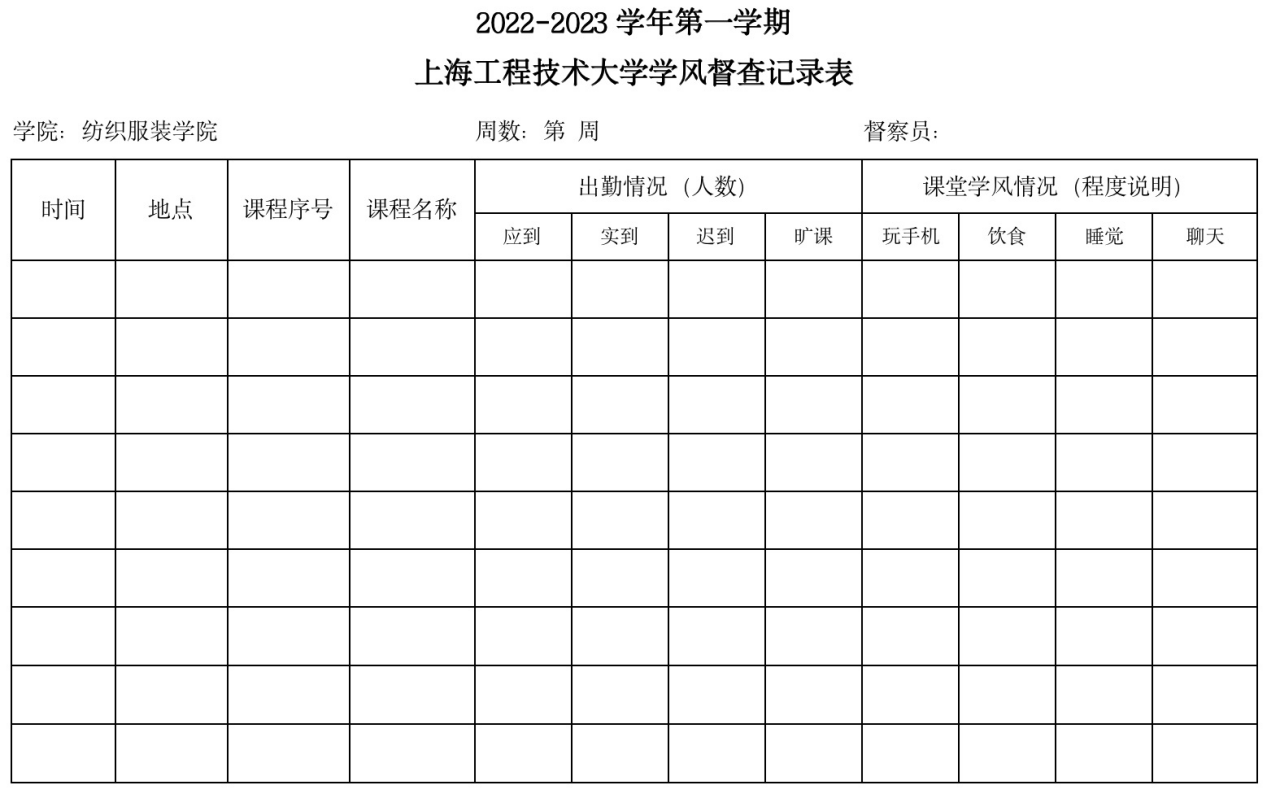 督查表填写要求如下：课堂学风情况（程度说明）：无 较少 较多 多选择的课程尽量分散迟到10分钟视为旷课（3）其他反馈材料要求如下：完成督查记录表（电子版，每张至少5门课）拍摄督查过程照片（至少3张）优秀学生笔记、作品（至少2张，可电子版）学生表现随堂记录（文字描述，概述该月学生学习状态，每小组100字，右下角署名学号及姓名）（4）分组分工：0911服工--张明慧组0912服设--朱琰组0913纺织--侯雅淇组0917表演--张奎生组（5）提交时间：每月25日20:00前提交两周督察反馈材料（每组一个word文件，排版见示例）学院：纺织服装学院月份：3月周数：第1周（教学周）督察员：XXX学院：纺织服装学院月份：3月周数：第2周（教学周）督察员：XXX线上（1）督察时间： 每月两周，随机安排（2）反馈材料要求如下：学生网课照片（至少3张）；优秀学生笔记、作品（至少2张，可电子版）；学生表现随堂记录（文字描述，概述该月学生学习状态，每小组100字，右下角署名学号及姓名）（3）分组分工：0911服工--张明慧组0912服设--朱琰组0913纺织--侯雅淇组0917表演--张奎生组（4）提交时间：每月25日20:00前提交两周督察反馈材料（每组一个word文件，排版见示例）学院：纺织服装学院月份：3月周数：第1周（教学周）督察员：XXX学院：纺织服装学院月份：3月周数：第2周（教学周）督察员：XXX“筑梦工程”工作机制1.学业规划教育针对新生实施“导航计划”，围绕理想信念、日常养成、专业发展、团队精神、心理健康、安全教育等主题，通过参观校园、听讲座、制定学业规划、学习校纪校规等活动，引导学生高质量融入大学生活。积极发挥专业课教师在学生学习兴趣引导、学业规划设计、科研训练启蒙中的作用，鼓励高职称专业教师、高水平人才担任班导师，助力学生成才。2.考研工作开展考研学业讲座、考研规划、考研心历分享等活动，进一步加强本科生考研指导与服务工作，丰富考研学生的学习资源，助力学院学子考研之路。推出考研服务岗、考前加油站等学业帮扶措施，通过发挥优秀研究生党员的朋辈引领作用和专业知识优势，更好的帮助广大考研学子改进学习方法、提升学习能力、解答疑难问题、增进复习效率，从而在考研学习方面发挥研究生的传帮带作用。3.日常活动举办“学霸笔记晒一晒”、“纺服榜样说”、学习沙龙、学风班级评比、学风班会、学风讲评等活动，发挥学生榜样和典型作用，多措并举促进优良校风学风班风建设；聘请知名企业导师为大学生讲思政课，邀请知名校友返校交流；开展家校、校企联系活动，组织召开了“新生家长会”、“家长看校园”等活动，推动育人工作纵深发展。建立学风建设长效机制，加强学风建设宣传教育，引导学生充分认识学风建设的重要性，严格要求自己，自觉规范学习行为。“朋辈互助学习工作站”工作机制搭建师生互动、生生帮扶的平台，实现学业帮扶精细化，助推优良学风建设。打造“学业朋辈讲师团”，联合导师、系主任以及专家学者对朋辈讲师进行培训指导，实现专业教育资源利用最大化，提高队伍的专业化。组织学业朋辈讲师面向学生开展系列学业辅导活动，形成网络朋辈教育工作体系，营造积极向上、你争我赶、公平竞争的学习氛围，促进学生知识、能力和综合素质协调发展。1.工作站分组分工工作站分组大致分为活动组、网络组、文案组、讲师团，每个小组负责不同工作内容和班级。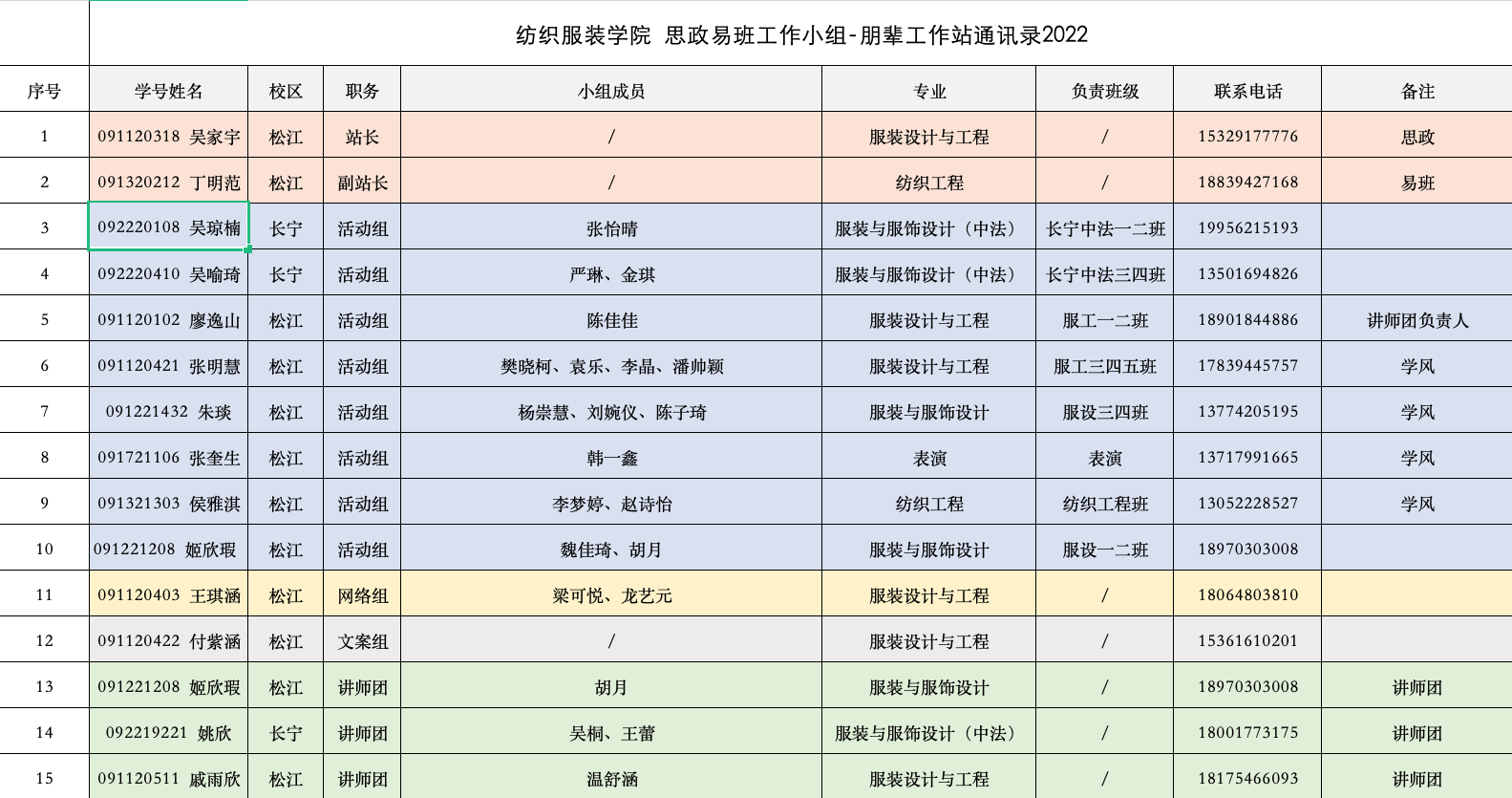 2.每月主题教育活动2022年是新时代新征程中具有特殊重要意义的一年，迎接学习贯彻党的二十大，是贯穿今年教育工作的主线，大学生思想政治教育工作要坚持和加强党对教育工作的全面领导，全面贯彻党的教育方针，落实立德树人根本任务，培养德智体美劳全面发展的社会主义建设者和接班人，以实际行动迎接党的二十大胜利召开。经研究决定，本学期的学风建设、劳动教育、心理健康教育、诚信教育等主题教育月活动采取“学生处下发指导提纲，学院组织实施，彰显学院文化特色”的形式开展。【三月】学风建设主题月教育意义巩固我校学风建设工作中取得的阶段性成果，有力推动学习风气向上向好发展，积极营造浓厚的学习、学术氛围和生动活泼、健康上进的良好学风，努力培养具有扎实的专业知识、良好的专业技能和明礼诚信、团结友爱、勤俭自强、敬业奉献的基本道德规范，为同学们创造一个良好的学习环境，使学生达到乐学、勤学、会学的学习氛围。教育目的以营造良好的学习、学术氛围为基础，以提高学生的学习兴趣为重点，增强学习动力，真正实现变被动学习为主动学习，形成浓厚的学习学术风气。建议活动内容1．以学院或班级为单位，开展内容丰富、卓有成效的学风督查、主题班会及学风讲评。2. 征集有关学习的微故事，微照片、微视频，利用易班平台开展学习宣传活动。3. 开展读书打卡、晒笔记、学霸说等活动。【四月】劳动教育主题月教育意义习近平总书记在全国教育大会上强调，“要在学生中弘扬劳动精神，教育引导学生崇尚劳动、尊重劳动”，中共中央将劳动教育纳入人才培养全过程，要将劳动观念和劳动精神教育贯穿于人才培养的全过程，贯穿家庭、学校、社会各方面，引导学生感受劳动的美好，牢固树立劳动最光荣、劳动最崇高、劳动最伟大的意识。教育目的引导学生了解劳动教育的重要性，形成良好的劳动观念，树立热爱劳动的思想，领悟劳动的意义价值，形成勤俭、奋斗、创新、奉献的劳动精神。活动内容1．结合五一劳动节，组织开展劳动体验、劳动技能提升活动。2. 邀请劳动模范开展劳动教育专题讲座。3. 以学院或班级为单位，开展征集与劳动精神相关的微视频、微剧本等活动，并结合易班等新媒体开展主题班会活动。【五月】心理健康教育主题月教育意义每年的5月25日是心理健康日，核心内容是：关爱自我，了解自我，接纳自己，关注自己的心理健康和心灵成长，提高自身心理素质，进而爱别人，爱社会。今年的主题教育聚焦师生心理健康，促进学生自我成长，以发展性心理健康教育与积极心理学理念为主导，营造健康向上的氛围。教育目的进一步促进学生对心理健康知识的了解，增强自我保护意识和心理素质，树立科学的心理健康观念，正确认识自我，热爱生活，构建和谐校园。活动内容1．利用学校广播站、墙报等多种活动方式，宣传普及心理健康知识。2．邀请校内外心理教育专家开展心理健康教育专题讲座。3．开展绘画、音乐、影视赏析等多种形式的活动列表。【六月】诚信教育主题月教育意义开展诚信教育活动，是当前开展学生思想政治教育工作的一项重要任务。诚实守信是为人之本，做人是否诚实守信，是一个人品德修养状况和人格高下的重要表现。通过诚信教育，帮助学生懂得讲诚信是一切道德赖以维系的前提。教育目的通过诚信教育，唤起广大学生的自我教育和自我完善意识，树立正确的人生观、道德观、消费观，提升大学生的道德认知；通过诚信教育，自觉加强诚信建设，养成诚信待人、诚信处事、诚信学习、诚信立身的品德和行为；形成以诚信考试为抓手，诚信教学为依托，诚信课堂为机制，诚信竞赛为载体，诚信体系为保障的“五位一体”育人模式，进一步探索大学生道德教育、大学校园伦理文化建设的规律和途径。活动内容1. 以学院或班级为单位，开展诚信教育主题实践活动。2. 组织全体学生参加学生手册规章制度学习、违规案例警示教育等学习活动。3. 引导激励学生开展诚信建设知识竞赛等活动，组织观看诚信教育电影。4. 采用自评、互评等方式，树立诚信典型，参与学生年度人物“道德之星”评选。